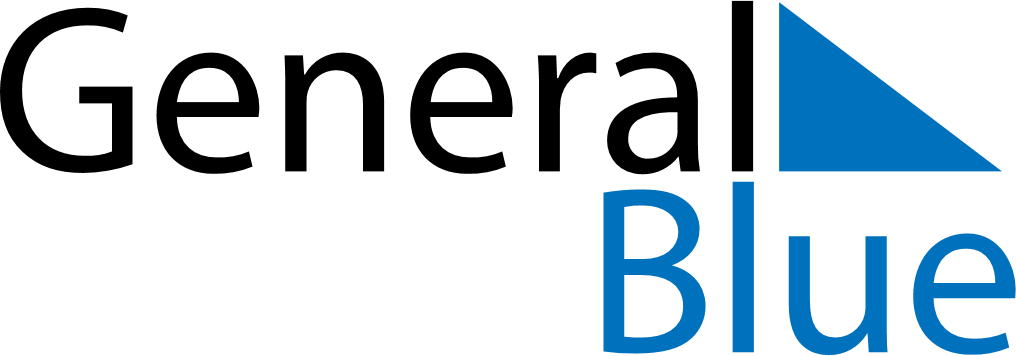 Aland Islands 2029 HolidaysAland Islands 2029 HolidaysDATENAME OF HOLIDAYJanuary 1, 2029MondayNew Year’s DayJanuary 6, 2029SaturdayEpiphanyMarch 30, 2029FridayDemilitarization DayMarch 30, 2029FridayGood FridayApril 1, 2029SundayEaster SundayApril 2, 2029MondayEaster MondayMay 1, 2029TuesdayLabour DayMay 10, 2029ThursdayAscension DayMay 20, 2029SundayPentecostJune 9, 2029SaturdayAutonomy DayJune 15, 2029FridayMidsummer EveJune 16, 2029SaturdayMidsummer DayDecember 6, 2029ThursdayIndependence DayDecember 24, 2029MondayChristmas EveDecember 25, 2029TuesdayChristmas DayDecember 26, 2029WednesdayBoxing DayDecember 31, 2029MondayNew Year’s Eve